Evidencing the use of the PE and Sport Premium funding: 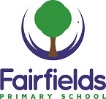 Action plan and Impact Review  Sept 2020 - 2021The funding has been provided to ensure impact against the following Objective and Indicators:  	 To achieve self-sustaining improvement in the quality of PE and sport in primary schools. 	 We would expect indicators of such improvement to include: the engagement of all pupils in regular physical activity - the Chief Medical Officer guidelines recommend that all children and young people aged 5 to 18 engage in at least 60 minutes of physical activity a day, of which 30 minutes should be in school the profile of PE and sport being raised across the school as a tool for whole school improvement increased confidence, knowledge and skills of all staff in teaching PE and sport broader experience of a range of sports and activities offered to all pupils 5. increased participation in competitive sport It is important to emphasise that the focus of spending must be sustainable and leave a lasting legacy beyond the funding allocation. It is a statutory requirement of Ofsted, under their Common Inspection Framework, to ensure that information on the use of the Primary PE and Sport Premium is available on the school website.  Schools also have a responsibility to publish on their website the % of children who achieve the expectation for swimming by the end of Year 6.  Schools must use the funding to make additional and sustainable improvements to the quality of PE and sport they offer.  You should not however use your funding to: employ coaches or specialist teachers to cover planning preparation and assessment (PPA) arrangements - these should come out of your core staffing budgets   teach the minimum requirements of the national curriculum – including those specified for swimming. PE and Sport Premium Action Plan PE and Sport Premium Impact Review Meeting National Curriculum Requirements for Swimming and Water Safety NB – we were only able to attend swimming in the second half of the summer term due to COVID. Schools may choose to use the Primary PE and Sport Premium to provide additional provision for swimming but this must be for activity over and above the national curriculum requirements already in place in the school. Fairfields Primary School September 2021Total Academic Year: 2020-21Total Funding Allocation: £16760Actual Funding Spent: 	£10760	Carry over for 2021 - 2022£6000Indicator 1The engagement of all pupils in regular physical activity –  the Chief Medical Officer guidelines recommend that all children and young people aged 5 to 18 engage in at least 60 minutes of physical activity a day, of which 30 minutes should be in school Indicator 1The engagement of all pupils in regular physical activity –  the Chief Medical Officer guidelines recommend that all children and young people aged 5 to 18 engage in at least 60 minutes of physical activity a day, of which 30 minutes should be in school Indicator 1The engagement of all pupils in regular physical activity –  the Chief Medical Officer guidelines recommend that all children and young people aged 5 to 18 engage in at least 60 minutes of physical activity a day, of which 30 minutes should be in school Indicator 1The engagement of all pupils in regular physical activity –  the Chief Medical Officer guidelines recommend that all children and young people aged 5 to 18 engage in at least 60 minutes of physical activity a day, of which 30 minutes should be in school Objective Key Actions Allocated funding Anticipated outcomes Ensure that all children have 30 minutes of regular physical activity (PA) every day Set up 2 x 15 minute daily activity structured breaks in every class.Equip teachers with range of activities to carry out with children e.g. Go Noodle, yoga, Theraplay, etcEstablish recording system for Class Daily Mile.£4,000All children take part in an additional 30 minute physical activity every day to promote health and wellbeing and positive approaches to learning.We are able track and monitor children’s fitness levels in order to analyse progress and trends.To provide pupils with opportunities for structured activities at lunchtimes Zone the playground at lunchtime and set up a range of activities e.g. mindfulness colouring, playground games, den building, ball games, etc that will appeal to all childrenLunchtime staff and Playground Leaders to lead and run lunch time activities (zones)£1000EquipmentEquipment storageGamesColouring pens Den building resourcesAll children to have access to a structured activity during lunch times.  Reduction in behaviour incidents during lunchtimeMore activities that promote health and wellbeingIndicator 2The profile of PE and sport being raised across the school as a tool for whole school improvement Indicator 2The profile of PE and sport being raised across the school as a tool for whole school improvement Indicator 2The profile of PE and sport being raised across the school as a tool for whole school improvement Indicator 2The profile of PE and sport being raised across the school as a tool for whole school improvement Objective Key Actions Allocated funding Anticipated outcomes Establish a knowledge and skills progression for the teaching of PE throughout school.Sports Coach to work with Curriculum Lead to develop a skills and knowledge progression.Progression shared with staff and implemented.£3760There is a clear and graduated progression of knowledge and skills for PE throughout school that determines what is taught when and sets clear outcomes for all children.To upskill PE Lead in the delivery of active learning and well-being across the school and throughout the curriculum.  Sports Coach to train as Theraplay Lead in school£800 Sports Coach introduces Theraplay techniques into the classroom and delivers training for other staff on Theraplay techniques.The Theraplay model is used throughout school to promote wellbeing and positive attitudes towards learning. Develop Sports Leaders as role models for inspiring future athletes across the school.Spotlight good sporting behaviours as part of Bees Knees in weekly whole school assembly. Celebrate sporting achievement (individual and team)   £150Inspire future athletes for Fairfields Primary School and encourage uptake in participation.  Indicator 3Increased confidence, knowledge and skills of all staff in teaching Physical Education and sportIndicator 3Increased confidence, knowledge and skills of all staff in teaching Physical Education and sportIndicator 3Increased confidence, knowledge and skills of all staff in teaching Physical Education and sportIndicator 3Increased confidence, knowledge and skills of all staff in teaching Physical Education and sportObjective Key Actions Allocated funding Anticipated outcomes To upskill staff to teach high quality PE. Sports Coach employed full timeStaff to team teach with Sports Coach£3000 Opportunity for staff to access best practice and learn from Sports Coach to enhance PE provision in school and improve teaching confidence.  To enable the Sports Coach to develop their subject knowledge and leadership skills. Non-confident staff to attend PE training throughout the year run by MKSSP. Sports Coach to share assessment data with class teachersClass Teachers to apply newfound knowledge to PE provision across the school.  Sports Coach to oversee and monitor PE provision across the school through observations and surveys. Track children’s progress against skills and knowledge progression grid.Indicator 4Broader experience of a range of sports and activities offered to all pupils.Indicator 4Broader experience of a range of sports and activities offered to all pupils.Indicator 4Broader experience of a range of sports and activities offered to all pupils.Indicator 4Broader experience of a range of sports and activities offered to all pupils.Objective Key Actions Allocated funding Anticipated outcomes Increase range of extra-curricular opportunities offered to pupils so all pupils have access.Sports Coach to explore alternative outside sports providers for after school clubs.Ensure a balance of extra-curricular sports clubs for all children.Promote new range of clubs during assemblies, etc. Sports Coach to monitor participation particularly of disadvantaged children. Club take up recorded and analysed to highlight those children who are not accessing or attending any sports clubs and follow up with parents.£640There is a range of after school sports clubs that are relevant and reflective of the age of children.Children to take advantage of the increased opportunities. Percentage of children attending sports clubs increases from 35% to 50%Ensure that all disadvantaged children are participating in sports cubs.  Ensure all sports areas are fully resourced.Sports Coach to resource equipment £2000Maximum participation with appropriate equipment Indicator 5Increased participation in competitive sportsIndicator 5Increased participation in competitive sportsIndicator 5Increased participation in competitive sportsIndicator 5Increased participation in competitive sportsObjective Key Actions Allocated funding Anticipated outcomes Children to be given the opportunity to take part in intra-school competitions each half term.  Children to take part in intra-school competitions throughout units of work in PE lessons and as extracurricular. £300 For children to become familiar with the idea of competitive sport  Sign up to Yr 3 and 4 hockey festival/ Yr 5 and 6 Tri-golf festival. Yr 3 and 4 Tri-golf festival. Yr 5 and 6 cycling event. Yr 5 and 6 Kwik Cricket festival. Targeting children who have not represented the school before.  Enter all year groups into interschool competitions. Target children who wouldn’t necessarily put themselves forward for an event.   £750All year groups are given the opportunity to compete against other schools.  Targeted children to enter the Milton Keynes School’s Cross Country competition Enter the competition and send the details to the selected children £30 Gifted and talented runners enter a Cross Country event.  Indicator 1The engagement of all pupils in regular physical activity –  the Chief Medical Officer guidelines recommend that all children and young people aged 5 to 18 engage in at least 60 minutes of physical activity a day, of which 30 minutes should be in school Indicator 1The engagement of all pupils in regular physical activity –  the Chief Medical Officer guidelines recommend that all children and young people aged 5 to 18 engage in at least 60 minutes of physical activity a day, of which 30 minutes should be in school Indicator 1The engagement of all pupils in regular physical activity –  the Chief Medical Officer guidelines recommend that all children and young people aged 5 to 18 engage in at least 60 minutes of physical activity a day, of which 30 minutes should be in school Indicator 1The engagement of all pupils in regular physical activity –  the Chief Medical Officer guidelines recommend that all children and young people aged 5 to 18 engage in at least 60 minutes of physical activity a day, of which 30 minutes should be in school Indicator 1The engagement of all pupils in regular physical activity –  the Chief Medical Officer guidelines recommend that all children and young people aged 5 to 18 engage in at least 60 minutes of physical activity a day, of which 30 minutes should be in school Key Actions taken Actual Outcomes Actual Cost Impact (school, staff, pupils) with Evidence Sustainability/next steps Set up 2 x 15 minute daily activity structured breaks in every class.Equip teachers with range of activities to carry out with children e.g. Go Noodle, yoga, Theraplay, etcEstablish recording system for Class Daily Mile.All children now take part in physical activity on entry to school in the form of dance, yoga, Theraplay, etc. MKSSP booked to come into school to baseline children for Daily Mile. MKSSP£0 Due to Covid 19 Positive impact on the start of the day and approaches to learning which has led to improved concentration and levels of wellbeing. No impact due to COVID-19Regular termly training to develop variety of activities and staff confidence and knowledgeBaseline children for Daily Mile.Set up recording system for Daily Mile and present to teachers Zone the playground at lunchtime and set up a range of activities e.g. mindfulness colouring, playground games, den building, ball games, etc that will appeal to all childrenLunchtime staff and Playground Leaders to lead and run lunch time activities (zones)PM – MKSSP has worked with Sports Coach to set up Playground zones. Playground zones  established with a range and rotation of activities. All children now have access to a structured activity during lunch times.  Lunchtime staff are responsible for setting up and running a zone assisted by Year 5 Playground LeadersSports EquipmentStorage for lunchtime equipment MKSSP Total cost £4500A wider choice of activities has led to a greater promotion of health and wellbeing. Children have enjoyed having a range of activities to suit all their interests. There has been a reduction in behaviour incidents during lunchtime. Train Year 6 leaders to run and manage different zones.Training for lunchtime staff on further playground activities and the health and wellbeing benefitsExplore ways in which classroom learning can be incorporated into lunchtime and play activities. Indicator 2The profile of PE and sport being raised across the school as a tool for whole school improvement Indicator 2The profile of PE and sport being raised across the school as a tool for whole school improvement Indicator 2The profile of PE and sport being raised across the school as a tool for whole school improvement Indicator 2The profile of PE and sport being raised across the school as a tool for whole school improvement Indicator 2The profile of PE and sport being raised across the school as a tool for whole school improvement Key Actions taken Actual Outcomes Actual Cost Impact (school, staff, pupils) with Evidence Sustainability/next steps Sports Coach to work with Curriculum Lead to develop a skills and knowledge progression.Progression shared with staff and implemented.Sports Coach has worked with Curriculum Lead and written a whole school skills and knowledge progression. Progression has been shared with staff£4320The progression takes into account what is being taught, when it is being taught and why it is being taught bringing greater structure to the PE curriculum at Fairfields.Staff are aware of the structure of the PE curriculum.Evidence the curriculum being taught in the form of assessment and floor books showing examples of specific skills and knowledge. Staff take part in the teaching of PE.Sports Coach to train as Theraplay Lead in schoolSports Coach has completed 5 day Theraplay Lead training – 24th Feb-28th Feb 2020£0Did not happen due to Covid – 19 Carry over to next year. Spotlight good sporting behaviours as part of Bees Knees in weekly whole school assembly. Celebrate sporting achievement (individual and team)  A child is nominated each week to receive the Bees Knees award for PE. Parents are invited to the assembly to hear why the Sports Coach has chosen their child. Children awarded for participation, overcoming barriers, excellence, collaboration, determination.Whole school sporting achievements celebrated in assemblies e.g. Cross Country medals, sports festival participation, etc. £0The profile of Sport and Physical Activity is raised as there is an effort to spotlight children who are trying their best inside and outside of school. Children received certificates.   Continue to spotlight good examples of sporting behaviour inside and outside of school. Continue to award pupils for their efforts.Additional events undertakenInspire children to overcome challenge through an Olympic athlete event.  Whole school event organised. Assembly streamed live to all classes so children could hear the athlete’s journey and how they had to overcome their background and prejudices. Children prepared and asked questions.£0Children inspired by the story and journey of an Olympic athlete. Children understood how perseverance and overcoming challenge. Profile of PE and sport raised through a school wide event. Participation was 100% of the children in attendance that day. This event it to be run every year to continue to raise the profile of PE and school sport, with athletes from different backgrounds and disabilities. Indicator 3Increased confidence, knowledge and skills of all staff in teaching Physical Education and sport Indicator 3Increased confidence, knowledge and skills of all staff in teaching Physical Education and sport Indicator 3Increased confidence, knowledge and skills of all staff in teaching Physical Education and sport Indicator 3Increased confidence, knowledge and skills of all staff in teaching Physical Education and sport Indicator 3Increased confidence, knowledge and skills of all staff in teaching Physical Education and sport Key Actions taken Actual Outcomes Actual Cost Impact (school, staff, pupils) with Evidence Sustainability/next steps Sports Coach employed full timeStaff to team teach with Sports CoachOpportunity for staff to access best practice and learn from Sports Coach to enhance PE provision in school and improve teaching confidence.  £0 due to COVID – 19No impact due to COVID-19SLT to set timetables in September 2021 to ensure staff are part of PE sessions and that Sports Coach is upskilling staff in the teaching of PE.Non-confident staff to attend PE training throughout the year run by MKSSP. Sports Coach to share assessment data with class teachersCourses were highlighted and assigned to staff but were cancelled due to Covid-19Unable to fulfil due to COVID-19£0No impact due to COVID-19Look at courses when they are available again in the next academic year, target staff to attend the courses.  Sports Coach to oversee and monitor PE provision across the school through observations and surveys. Track children’s progress against skills and knowledge progression grid.Subscription to MKSSP (bronze) to receive access to various partnership resources and events.  Bronze subscription paid for, giving us unlimited access to Partnership competitions, access to partnership website, invitations to a Head teacher’s seminar and partnership celebration event, termly newsletter and access to resources.    £750No impact due to COVID-19 as events were cancelled. This will be continued into next year. Re-subscribe to the bronze package, look at Silver package for NQT support in September 2021Indicator 4Broader experience of a range of sports and activities offered to all pupils Indicator 4Broader experience of a range of sports and activities offered to all pupils Indicator 4Broader experience of a range of sports and activities offered to all pupils Indicator 4Broader experience of a range of sports and activities offered to all pupils Indicator 4Broader experience of a range of sports and activities offered to all pupils Key Actions taken Actual Outcomes Actual Cost Impact (school, staff, pupils) with Evidence Sustainability/next steps Sports Coach to explore alternative outside sports providers for after school clubs.Ensure a balance of extra-curricular sports clubs for all children.Promote new range of clubs during assemblies, etc. Sports Coach to monitor participation particularly of disadvantaged children. Club take up recorded and analysed to highlight those children who are not accessing or attending any sports clubs and follow up with parents.A wide range of after school sports clubs that are relevant and reflective of the age of children have been established A wide range of sports club were provided for children of all ages throughout school. 100% of disadvantaged children participated in sports clubs.  £1000The following external sports providers ran weekly clubs - Teddy Tennis, Judo, Ballet. All clubs were full and participation levels were very good prior to COVID-19.The wide range of after school sports clubs for all ages was well attend – 49% of children attended sports clubs prior to school closure due to COVID.100% of disadvantaged children attended sports clubsLook to re-establish links with some external providers as well as inviting new and alternative providers in. Ensure all after school sports clubs are full.Ensure that disadvantaged children are prioritise for after school sports clubsEntry to cross country and athletics competition for Milton Keynes. Teams were created and events were entered. £95 45 children taken to these events.  Continue to enter next year. Children to take part in intraschool competitions throughout units of work in PE lessons and as extracurricular activities. This did not happen due to Covid19. £0 No impact due to Covid-19 Continue to plan intra-school events next academic year.  Girls and targeted children take part in increased physical activity opportunities. Girl’s football club started and ran for 6 out of the 20 weeks. It stopped short due to Covid-19. £0 – Carried over to next year.Due to Covid-19, only 6 weeks of training happened. During those 6 sessions, 20 girls attended each week. 12 of the girl’s attended a girl’s only football tournament, hosted by MK Dons. Use the remaining 14 sessions next academic year to support girl’s football.  Indicator 5Increased participation in competitive sport Indicator 5Increased participation in competitive sport Indicator 5Increased participation in competitive sport Indicator 5Increased participation in competitive sport Indicator 5Increased participation in competitive sport Key Actions taken Actual Outcomes Actual Cost Impact (school, staff, pupils) with Evidence Sustainability/next steps Children to take part in intraschool competitions throughout units of work in PE lessons and as extracurricular activities. This did not happen due to Covid19. £0 No impact due to Covid-19 Continue to plan intra-school events next academic year.  Entry to cross country and athletics competition for Milton Keynes. Teams were created and events were entered. £95 45 children taken to these events.  Junior boys came 3rd in their group1 Year 4 girl won the Townsend Trophy for SEND participation Continue to enter next year. The pupil outcomes of the statements below must be reported on the school website for the current Year 6 cohort The pupil outcomes of the statements below must be reported on the school website for the current Year 6 cohort What percentage of Year 6 pupils can swim competently, confidently and proficiently over a distance of at least 25 metres?  16/18 children 89% What percentage of Year 6 pupils can use a range of strokes effectively [for example, front crawl, backstroke and breaststroke]? 16/18 children 89%What percentage of Year 6 pupils can perform safe self-rescue in different water-based situations? 16/18 children 89%